SS John & Monica Catholic Primary School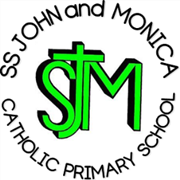 Head Teacher:									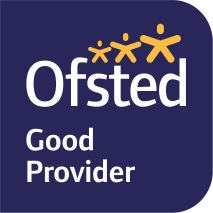 M.Elliott (B.Ed. Hons, NPQH)Chantry RoadMoseleyBirmingham B13 8DWTelephone: 	0121 464 5868Email:         	enquiry@stjonmon.bham.sch.ukWebsite:     	www.stjonmon.bham.sch.ukTwitter:       	@SSJohnMonicas Friday 8th April 2022Year 5 Swimming 2022 – Moseley Road BathsDear Parents/Carers,We are pleased to be able to resume swimming lessons again and Year 5 will begin their swimming lessons at Moseley Road Baths from Wednesday 27th April 2022 for 5 weeks. We will attend the lesson at 10.45am and then return to school.We will be walking to and from the baths. Please make sure your child is wearing suitable footwear and that they arrive in their school uniform with a coat to keep them warm. It takes approximately 20-30 minutes to walk to the baths and the children will be back in time each day for their school lunch as normal.Please ensure your child is equipped with full swimming costume and towel, as well as goggles or swimming cap should they wish to bring them.If you have any questions, please do not hesitate to contact me.Yours faithfully,Mrs RamseyYear 5 Class Teacher